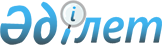 О проведении приписки граждан к призывным участкам районов "Алматы", "Сарыарка" и "Есиль" города Астаны в январе-марте 2011 года
					
			Утративший силу
			
			
		
					Решение акимата города Астаны от 10 ноября 2010 года № 33-15. Зарегистрировано Департаментом юстиции города Астаны 10 декабря 2010 года № 657. Утратило силу решением акимата города Астаны от 23 ноября 2011 года № 33-20      Сноска. Утратило силу решением акимата города Астаны от 23.11.2011 № 33-20 (вводится в действие по истечении десяти дней со дня первого официального опубликования).

      Во исполнение статьи 17 Закона Республики Казахстан «О воинской обязанности и воинской службе» от 8 июля 2005 года (далее – Закон), постановления Правительства Республики Казахстан от 5 мая 2006 года № 371 «Об утверждении Правил о порядке ведения воинского учета военнообязанных и призывников в Республике Казахстан», в целях принятия граждан мужского пола, которым в год приписки исполняется семнадцать лет, и граждан старших возрастов, не прошедших ранее приписку на воинский учет, определения их количества, годности к воинской службе и состояния здоровья, установления общеобразовательного уровня и специальности, уровня физической подготовленности, предварительного предназначения призывников, отбора кандидатов для подготовки по военно-техническим специальностям и поступления в военные учебные заведения аким города Астаны РЕШИЛ:



      1. Провести в январе-марте 2011 года приписку граждан мужского пола, которым в год приписки исполняется семнадцать лет, к призывным участкам районов «Алматы», «Сарыарка» и «Есиль» города Астаны, а также граждан старших возрастов, не прошедших ранее приписку, для чего в соответствии со статьей 17 Закона акимам районов «Алматы», «Сарыарка» и «Есиль» создать и обеспечить работу комиссий по приписке.



      2. Государственному учреждению «Управление здравоохранения города Астаны»:



      1) обеспечить персоналом медицинские комиссии;



      2) обеспечить медицинские комиссии соответствующим имуществом, инструментами, оборудованием и инвентарем;



      3) организовать обследование и лечение граждан, подлежащих приписке, в лечебных учреждениях в сроки, установленные комиссией, с составлением акта обследования;



      4) организовать в лечебно-профилактических учреждениях города Астана проведение флюорографии, сдачу анализов крови, мочи, снятие электрокардиограмм, а также санирование полости рта граждан, нуждающихся в лечении зубов;



      5) работу медицинских комиссий организовать согласно графикам, утвержденным акимами районов «Алматы», «Сарыарка» и «Есиль».



      3. Государственному учреждению «Управление образования города Астаны» обеспечить:



      1) явку на призывной пункт граждан, подлежащих приписке, освободить их от учебы на время, необходимое для выполнения обязанностей, связанных с постановкой допризывников на воинский учет;



      2) оповещение граждан, подлежащих приписке, о вызове их в районные Управления по делам обороны и своевременное прибытие по этому вызову.



      4. Государственному учреждению «Департамент внутренних дел города Астаны Министерства внутренних дел Республики Казахстан»:



      1) проводить розыск и задержание лиц, уклоняющихся от выполнения воинской обязанности;



      2) в период работы комиссий по приписке граждан к призывному участку обеспечить охрану общественного порядка на призывном пункте с выделением сотрудника на весь период приписки (январь-март 2011 года).



      5. Государственному учреждению «Управление занятости и социальных программ города Астаны» организовать оплачиваемые общественные работы в соответствии с Законом Республики Казахстан «О занятости населения» путем направления безработных граждан в количестве 30 человек в Департамент по делам обороны города Астана для оповещения граждан, подлежащих приписке, выполнения технических работ в период с 1 января по 31 марта 2011 года.



      6. Государственному учреждению «Управление по мобилизационной подготовке, гражданской обороне, организации предупреждения и ликвидации аварий и стихийных бедствий города Астаны» произвести финансирование мероприятий, связанных с обеспечением выполнения воинской обязанности, в пределах средств, выделенных для этих целей.



      7. Признать утратившим силу решение акима города Астаны от 1 декабря 2009 года № 33-18 «О проведении приписки граждан к призывным участкам районов «Алматы», «Сарыарка» и «Есиль» города Астаны в январе-марте 2010 года» (зарегистрировано Департаментом юстиции города Астаны 29 декабря 2009 года за № 607; опубликовано в газетах «Астана ақшамы» от 7 января 2010 года, № 1 и «Вечерняя Астана» от 7 января 2010 года, № 1-2).



      8. Государственному учреждению «Департамент по делам обороны города Астана» представить данное решение в Департамент юстиции города Астаны для государственной регистрации.



      9. Контроль за выполнением настоящего решения возложить на заместителя акима города Астаны Крылова В.Л.



      10. Данное решение вступает в силу со дня государственной регистрации в органах юстиции и вводится в действие по истечении десяти дней со дня первого официального опубликования.      Аким                                       И. Тасмагамбетов      Заместитель акима                          Крылов В.Л.      Заведующий государственно-

      правовым отделом                           Ертаев Ж.Б.      Начальник Государственного

      учреждения «Управление по

      мобилизационной подготовке,

      гражданской обороне, организации

      предупреждения и ликвидации

      аварий и стихийных бедствий

      города Астаны»                             Ермеков Т.У.      СОГЛАСОВАНО

      Начальник Государственного

      учреждения «Департамент

      внутренних дел города Астаны

      Министерства внутренних дел

      Республики Казахстан»

      8 ноября 2010 года                         Демеуов М.Г.      Начальник Государственного

      учреждения «Департамент по

      делам обороны города Астана»

      8 ноября 2010 года                         Мухамеджанов Б.А.
					© 2012. РГП на ПХВ «Институт законодательства и правовой информации Республики Казахстан» Министерства юстиции Республики Казахстан
				